Среди учащихся школ организована и проведёна квест – игра «Спорт и здоровье –всегда вместе!!!». Данное меропрятие для детей  подготовили и провели тренера Белорусской федерации кёкусинкай будо каратэ. Приняло участие 80 детей.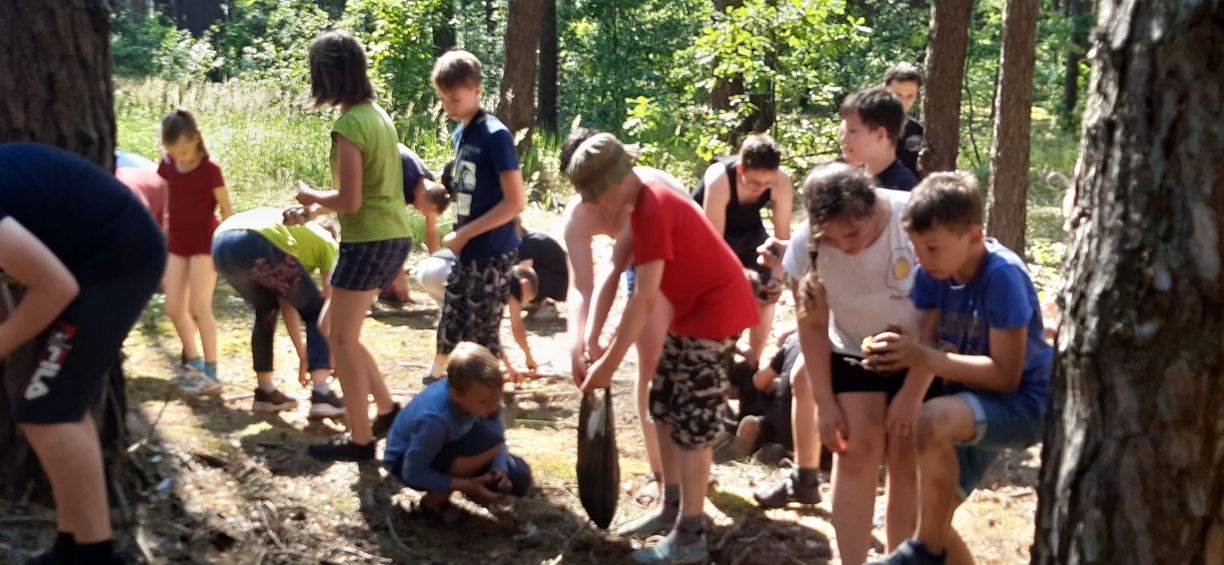 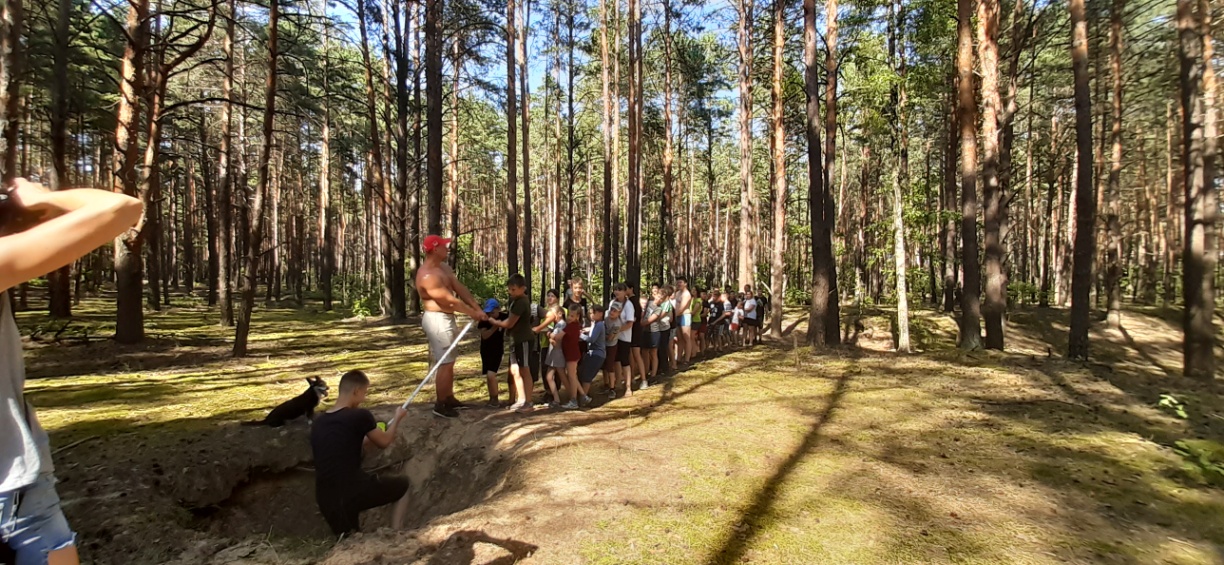 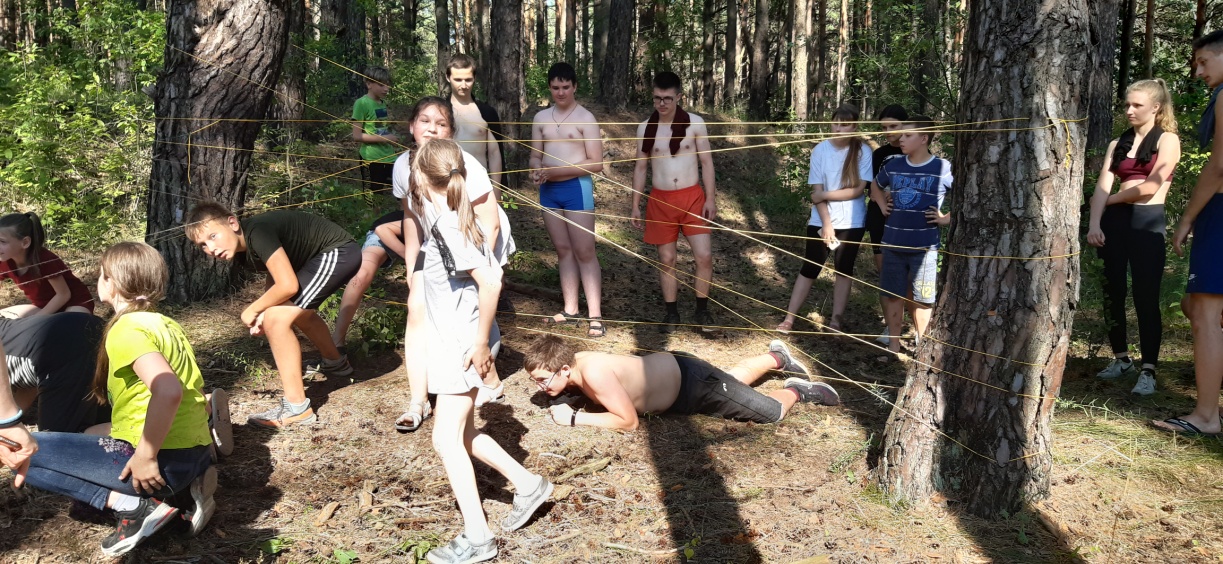 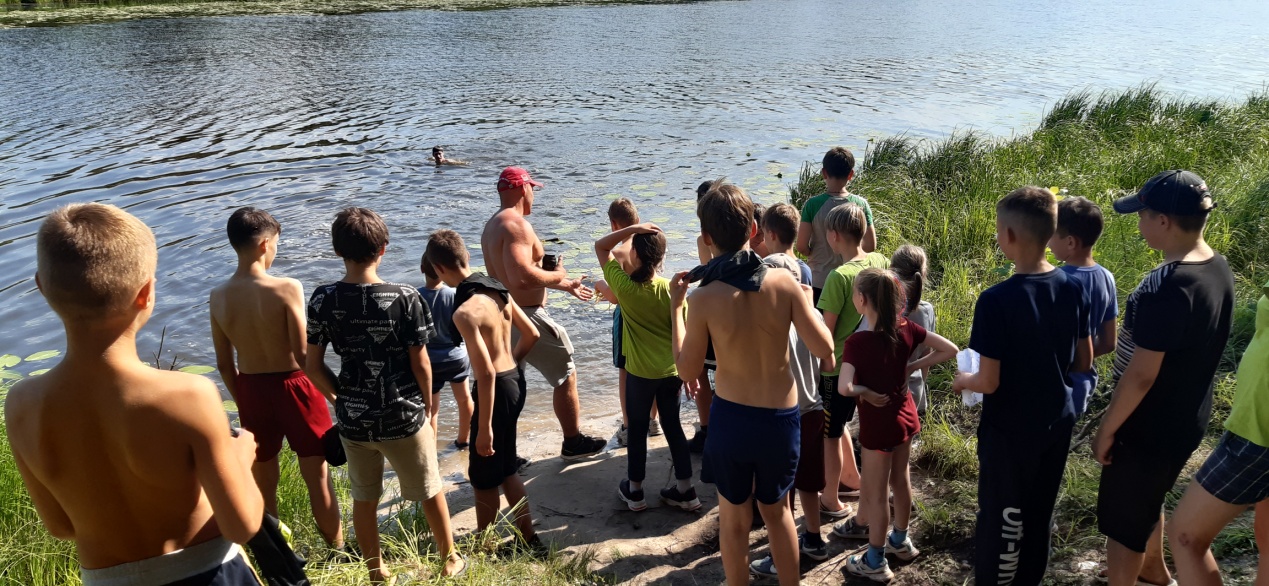 